Име и презиме: ____________________________1. Одреди стране света на карти:_________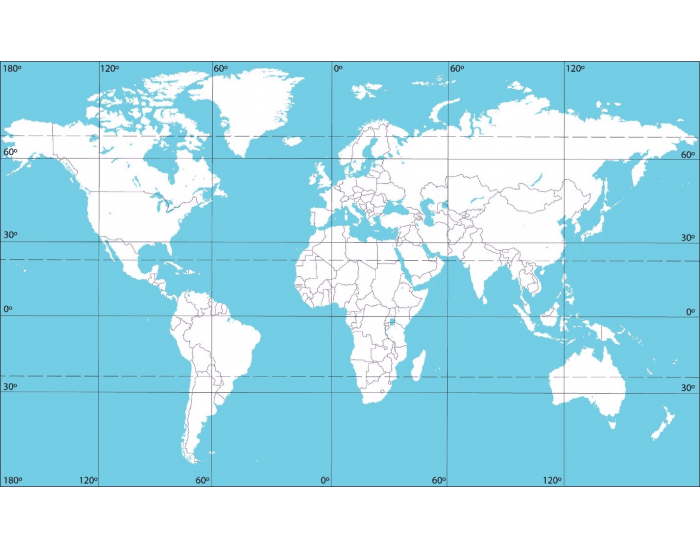 __________     __________ ___________2. Сунце излази на:а) Западу 	б) Истоку3. Звезда Северњача је увек на:	а) Југу 		б) Северу4. Како се зове инструмент помоћу кога можемо одредити стране света? ___________________5. Коју страну света показује казаљка на компасу? __________________